Klasa 6RewalidacjaŚWIATOWY DZIEŃ ŻYCZLIWOŚCI I POZDROWIEŃ 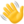 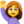 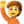 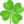 Poczuj SUPERMOC ŻYCZLIWOŚCI! . Możesz być SUPERBOHATEREM CODZIENNIE!   Bądźmy życzliwi na co dzień, a nie tylko od święta   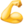 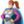 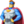 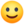 Pozdrawiam Cię serdecznie Pani Monika Kujawska-WalkowiakA oto kilka propozycji zadań związanych z byciem miłym i uprzejmym. Baw się dobrze rozwiązując zadania z dalszych kart. Pochwalisz się nimi po powrocie do szkoły! - możesz je wydrukować i wykonać lub rozwiązania zapisywać na osobnej kartce, którą przyniesiesz !!! To propozycja, wykonasz wszystkie???  Obejrzyj krótkie filmiki: https://www.youtube.com/watch?v=qLGNj-xrgvY... 
i „Dobro, które dajesz, zawsze do Ciebie wraca" https://www.youtube.com/watch?v=astYaZ_Vw68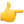 
 Porozmawiaj z domownikami o tym:- Czym jest życzliwość?- Jak można okazać życzliwość?- Czy życzliwości można się nauczyć? - Czy jest ona nam potrzebna? 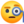 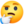                                                        DEKLARACJA
                                                Co zrobię, aby innym było miło? (NAPISZ LUB NARYSUJ!)Przeczytaj i odpowiedz na pytania całymi zdaniami.Asia jest miła i życzliwa. Zawsze chętnie pomaga swoim koleżankom: Oli, Ani, Klarze i Ance.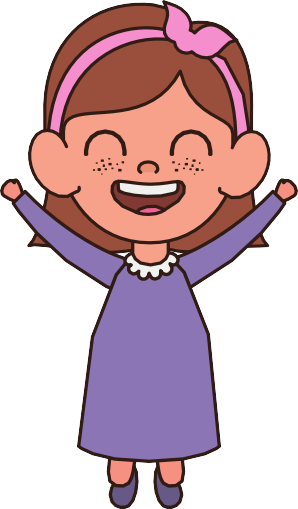 Wszyscy w klasie lubią Asię, bo zawsze jest uśmiechnięta i wesoła. Kiedy Anka złamała rękę, Asia pomagała jej w zakładaniu kurtki i rysowaniu. Anka lubi Asię i wie, że może na nią liczyć. Taka koleżanka to skarb. A Ty, jesteś życzliwy?Odpowiedz na pytania.Jak mają na imię koleżanki Asi?……………………………………………………………………………………………………………………………………………………………………………………Co stało się Ance?………………………………………………………………………………………………………………………………………………………………………………………………………………………………………………………………………………………………………………………………………………………………………………W czym pomagała Ani Asia?………………………………………………………………………………………………………………………………………………………………………………………………………………………………………………………………………………………………………………………………………………………………………………Napisz odpowiedź na pytanie w tekście.………………………………………………………………………………………………………………………………………………………………………………………………………………………………………………………………………………………………………………………………………………………………………………ŻYCZLIWA WYKREŚLANKA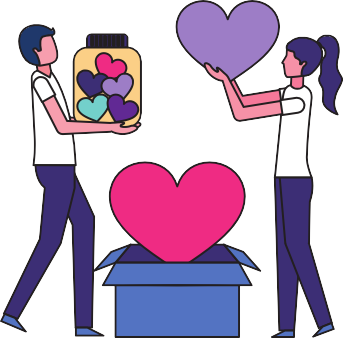 Znajdź ukryte słowa : miły, ciepły, życzliwy, dobry, pomocny, wesołyPokoloruj zgodnie z instrukcją.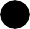 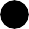 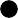 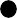 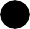 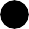 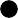 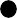 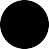 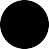 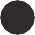 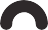 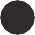 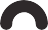 Buźkę w prawym górnym rogu pokoloruj na różowo, a buźkę pod nią na czerwono.W lewym dolnym rogu jest buźka koloru żółtego, a obok niej zielona.Buźka w lewym górnym rogu jest pomarańczowa, a pod nią jest buźka fioletowa.Wszystkie pozostałe buźki są niebieskie.HistoriaWojny z RosjąZadanie: zapoznaj się z filmemhttps://www.youtube.com/watch?v=kjdEa-8V6lEJęzyk polskiZapisz temat i notatkę w zeszycie. Zapoznaj się z definicją wyrazów podstawowych i pochodnych. Wykonaj zadania. W razie wątpliwości, wyjaśnimy w klasie.Temat: Wyrazy podstawowe i pochodne wyraz podstawowy – to taki wyraz, od którego można utworzyć nowe słowowyraz pochodny – to wyraz utworzony od wyrazu podstawowegowyraz podstawowy - 	wyraz pochodny   podstawa słowotwórcza     robić				przerobić     stół				stołek     noc				nocny     latać				lotUzupełnij tabelkę. Wpisz do niej odszukane pary wyrazów podstawowych i pochodnych.deszcz, list, okno, czytać, śpiewać, anioł, listowy, mgła, anielski, deszczyk, mglisty, śpiewak, okienko, czytelniaDo podanych wyrazów podstawowych dopisz więcej niż jeden wyraz pochodny.Wzór: słońce – słoneczko, słoneczny, słonecznierower – jechać – zdolny – morze – spać – zielony – Do każdego wyrazu pochodnego dopisz wyraz podstawowy.Wzór: internetowy – Internetniedzielny – 					dokroić - krzesełko –					opanowany - przyjacielski – 					biurowiec - klasówka - 					misiek – Uporządkuj podane wyrazy pochodne i podstawowe. Wzór: pisać – napisać – napiszrobiony, robić, zrobić – stoliczek, stolik, stół – kucharka, kuchnia, kucharz – zielono, zielony, zieleń – Do podanych wyrazów dopisz wyrazy pochodne i podstawowe. Wzór: góra – góral – góralkapiórnik, obrazek, pływak, mowaJęzyk polskiZapisz w zeszycie kolejny temat lekcji. Zapoznaj się z notatką i ją przepisz.Temat: Budowa słowotwórcza wyrazu.W wyrazach pochodnych możemy wyróżnić:- temat słowotwórczy (inaczej podstawa słowotwórcza) część wyrazy pochodnego, która jest wspólna dla wyrazy podstawowego i pochodnego;- formant – cząstkę za pomocą której utworzono nowy wyraz (najczęściej występuje za albo przed tematem słowotwórczym)czytać  - wyraz podstawowywyraz pochodny czyt-elnia	prze-czytać wyraz pochodnytemat słowotwórczy   formant   temat słowotwórczyW podanych wyrazach zaznacz tematy słowotwórcze i formanty.pisarz -  pis-arzklasowy, wąsacz, żartowniś, wiekowy, księgarnia, tynkarz! Tabelkę przerysuj, w razie wątpliwości uzupełnimy w klasie!Uzupełnij tabelę.Utwórz wyrazy pochodne za pomocą podanych formantów.- arzpisać, leczyć, brukować- anieŚpiewać, czytać, prasować- arkaZmywać, kopać, drukowaćMatematykaTemat: Zastosowanie obliczeń procentowych do zadań.Zadanie 1.Nauczyciel poświęca około 20% lekcji na sprawy organizacyjne. Ile to minut? Ile minut lekcji może przeznaczyć na omówienie nowego tematu?Zadanie2.Pani Maria wzięła z banku 3600 złoty pożyczki. Ma zwrócić bankowi o 5 % więcej pieniędzy, niż otrzymała. O ile więcej pieniędzy pani Maria ma zwrócić bankowi?Zadanie 3.Pewien towar, który kosztował 40 zloty potaniał o 25 %. Ile kosztuje ten towar po obniżce?ReligiaTemat: I Tydzień AdwentuFilmik 2 minutowy o Adwencie :https://www.youtube.com/watch?v=9-aTL1jvdCI&ab_channel=Kubu%C5%9BiTereska Adwent –to czas oczekiwania na Pana Jezusa. Czekamy aktywnie na przyjście Pana JezusaWypisz kilka dobrych uczynków, które możemy zrobić w Adwencie. Podaje kilka propozycji ( oczywiście możesz dodać sam coś od siebie  )( Chodzić na Roraty, Modlić się za innych ludzi, Sprzątać swój pokój, Słuchać rodzicówkochać innych ludzi, ofiarować coś dla potrzebujących)………………………………………………………………………………………………………………………………………………………………………………………………………………………………………………………………………………………………………………………………………RewalidacjaZajęcia logopedyczneZapraszam ponownie do ćwiczeń narządów mowy. Obejrzyj kolejne odcinki spotkań z aktorką Magdą. Wykonuj ćwiczenia dokładnie. Powodzenia!https://www.youtube.com/watch?v=Eevay-0oq6Yhttps://www.youtube.com/watch?v=zy79IP8oH9s&t=5shttps://www.youtube.com/watch?v=7cS5gxWwTUA&t=1shttps://www.youtube.com/watch?v=MOYBq4_PRf8&t=17shttps://www.youtube.com/watch?v=W95Rx2n2Xl8&t=5sHipoterapiaObrysuj konia po śladzie i pokoloruj.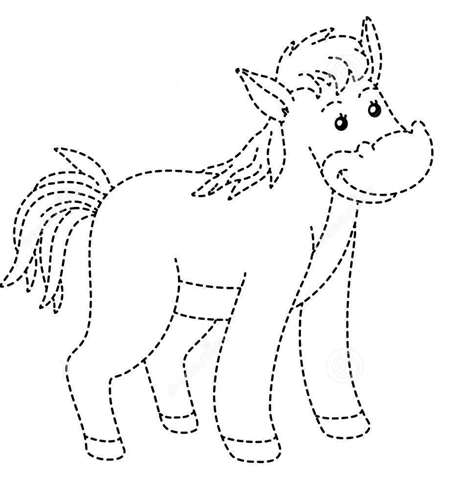 KLASA 7TechnikaTemat: Sposoby wytwarzania energii elektrycznej.Jak powstaje energia elektryczna? Polskie Fabryki: Tauron [PEŁNY ODCINEK - LEKTOR PL] - Bing video Jakie są wady produkcji energii elektrycznej z węgla?FizykaDzień dobry,Wpisz temat lekcji: Różnice w budowie ciał stałych cieczy i gazów. Obejrzyj następujące filmy:https://www.youtube.com/watch?v=qyZK68KrwHM (film o gazach)  https://www.youtube.com/watch?v=Mgpa0h4bnLE (film o ciałach stałych)  oraz  https://www.youtube.com/watch?v=k7qWrghwGfk (film o cieczach) Polecam tez chętnym obejrzenie filmu: https://www.youtube.com/watch?v=WLY0MqbZoRM Przepisz do zeszytu poniższą notatkę:Ciała stałe mają własny, określony kształt i objętość. Kształt niektórych ciał stałych można łatwo zmienić. Ciała stałe odznaczają się różnymi cechami, np.:kruchością, sprężystością, plastycznością oraz twardością.Niektóre ciała stałe (np.:metale,grafit) są dobrymi przednikami ciepła i elektryczności.

Ciecze nie mają własnego kształtu, wlane do naczynia przybierają jego kształt, dają się przelewać. Mają swoją objętość, którą trudno jest zmienić tzn. są mało ściśliwe. Ciecze wlane do naczynia tworzą samorzutnie swoją górną powierzchnię, zwaną powierzchnią swobodną. Najczęściej złymi przewodnikami ciepła ale niektóre przewodzą prąd elektryczny.

Gazy przyjmują kształt naczynia w którym się znajdują. Łatwo zmienić ich objętość, tzn. są ściśliwe i rozprężliwe. Samorzutnie wypełniają całą dostępną im przestrzeń. Gazy są złymi przewodnikami ciepła i prądu elektrycznego. Wywierają nacisk ciała, które się w nich znajdują.Pozdrawiam Lilianna GłowaczHistoriaTemat: W zaborze pruskim i austriackimZapoznajcie się z filmem https://www.youtube.com/watch?v=crqBHIEkArE Język polskiPrzeczytaj notatkę  i przepisz ją do zeszytu. Temat: Jakie przestrogi dają ludziom wywołane duchy w II cz. Dziadów Adama MickiewiczaDuchy lekkie – dzieci Józio i Rózia przestrzegają: „Kto nie doznał goryczy ni razu, ten nie dozna słodyczy w niebie”. Co to oznacza? Jeżeli ktoś nie zazna za życia choć odrobiny cierpienia (a takie beztroskie i wypełnione tylko zabawą było życie dzieci), ten nie może po śmierci cieszyć się wiecznym szczęściem w niebie.Duch średni – piękna Pastereczka Zosia mówi: „Kto nie dotknął ziemi ni razu, ten nigdy nie może być w niebie.” Co było grzechem Zosi? Nikogo nie kochała, była obojętna na wszystko, co się wokół niej działo. A żeby być szczęśliwym po śmierci, trzeba kochać za życia i nie odcinać się od świata.Duch ciężki – Widmo złego Pana. Za życia nie uczynił nic dobrego – okrutnie karał niewinnych ludzi. Jego przestroga: „Bo kto nie był ni razu człowiekiem, temu człowiek nic nie pomoże.” Zły Pan nigdy nie okazał współczucia nieszczęśliwemu człowiekowi. A jeśli czyniło się zło, nie można liczyć na ludzką pomoc.Język polskiPrzeczytaj notatkę  i przepisz ją do zeszytu. Temat: „Dziady” jako utwór dramatyczny.Dramat – rodzaj literacki, do którego należą utwory przeznaczone na scenę, świat przedstawiony w dramacie koncentruje się wokół akcji tworzonej przez wypowiadające się postacie.Utwór Adama Mickiewicza łączy w sobie elementy świata realnego (konkretne miejsce akcji, postacie Guślarza, Starca, Wieśniaków) i fantastycznego (pojawiające się zjawy). W dramacie nastrój powagi i tajemnicy, a sprawiają chóralne recytacje, zaklęcia wyrażane w równym rytmie i powtarzanie refrenu. Zróżnicowane są także wypowiedzi pojawiających się zjaw. Spowiedź dziedzica przypomina balladę pełną grozy. Guślarz powtarza teksty zaklęć, jest główną postacią ceremonii, której towarzyszy posłuszny chór. Dzięki temu zostaje stworzony niepowtarzalny nastrój nocy dziadów.MatematykaTemat: Przykłady wyrażeń algebraicznych - ćwiczenia. Ćwiczenie 1.Zapisz w postaci wyrażenia algebraicznego, a następnie słownie.obwód kwadratu o boku a,obwód trójkąta o bokach długości a, b i c,pole kwadratu o boku długości a,Przykład Adam kupił 40dag truskawek po x złoty za kilogram. Zapisz za pomocą wyrażenia algebraicznego, kwotę, jaka zapłacił za truskawki. Rozwiązanie:        (40 x ) złĆwiczenie 2.Kasia ma w portfelu 190 złoty. Kupiła x dag cukierków po 22 złote za kilogram. Zapisz za pomocą wyrażenia algebraicznego, ile pieniędzy jej zostalo. ReligiaTemat: Czekamy na PanaFilmik 2 minutowy o Adwencie :https://www.youtube.com/watch?v=9-aTL1jvdCI&ab_channel=Kubu%C5%9BiTereska Adwent –to czas oczekiwania na Pana Jezusa. Czekamy aktywnie na przyjście Pana JezusaWypisz kilka dobrych uczynków, które możemy zrobić w Adwencie. Podaje kilka propozycji ( oczywiście możesz dodać sam coś od siebie  )( Chodzić na Roraty, Modlić się za innych ludzi, Sprzątać swój pokój, Słuchać rodzicówkochać innych ludzi, ofiarować coś dla potrzebujących)………………………………………………………………………………………………………………………………………………………………………………………………………………………………………………………………………………………………………………………………………RewalidacjaZapraszam do rozruszania narządów mowy. Skopiuj linki i razem z aktorką Magdą wykonuj ćwiczenia. Powodzenia!https://www.youtube.com/watch?v=gl1aHhXnN1khttps://www.youtube.com/watch?v=zxf6rT_3DUchttps://www.youtube.com/watch?v=eT_47xZaVDU&t=5shttps://www.youtube.com/watch?v=MmHEqRnriYUhttps://www.youtube.com/watch?v=SrMZX1ctjCoKLASA 8TechnikaTemat: CZAS WYBORU. POZNAJEMY ZAWODYobejrzyj filmTechnik ogrodnik - Bing video Czy ogrodnik to dobry zawód dla Ciebie?FizykaDzień dobry,Zapisz temat: Drgania i fale- powtórzenie wiadomości Otwórz link:  https://zpe.gov.pl/a/podsumowanie-wiadomosci-o-ruchu-drgajacym-i-falach/D1HRXCPvk Przeczytaj informacje tam zamieszczone i rozwiąż test on-line. Ile punktów udało Ci się uzyskać? Pozdrawiam Lilianna GłowaczHistoriaTemat: Przemiany społeczne i kulturowe w drugiej połowie XX wiekuZapoznaj się z filmem https://www.youtube.com/watch?v=FUmDBeytrhIJęzyk polskiTemat: Jacek Soplica – nowy typ bohatera romantycznego.Skopiuj linki i wysłuchaj charakterystyki postaci Jacka Soplicy przedstawionej przez nauczyciela, a później uczennicy.https://www.youtube.com/watch?v=YCcLnmRP67Ahttps://www.youtube.com/watch?v=6Rw1n9KgT1IJęzyk polskiTemat: Świat szlachecki w „Panu Tadeuszu”. Zwyczaje i obyczaje szlachty. Skopiuj link, obejrzyj i wysłuchaj jakie były i na czym polegały zwyczaje szlachty. Zapisz je w postaci notatki. https://www.youtube.com/watch?v=na-zAlSISW4MatematykaTemat: Pole powierzchni ostrosłupa – ćwiczenia.Zadanie 1. Oblicz pole powierzchni całkowitej ostrosłupa , który w podstawie ma kwadrat o boku długości 5 , a ściana boczna ma wysokość 10.Zadanie 2.Oblicz pole powierzchni bocznej ostrosłupa prawidłowego:czworokątnego o krawędzi podstawy długości 5 i wysokości ściany bocznej równej 9,trójkątnego o krawędzi podstawy długości 7 i wysokości ściany bocznej równej 8.ReligiaTemat: Postawa i uczynek w AdewncieFilmik 2 minutowy o Adwencie :https://www.youtube.com/watch?v=9-aTL1jvdCI&ab_channel=Kubu%C5%9BiTereska Adwent –to czas oczekiwania na Pana Jezusa. Czekamy aktywnie na przyjście Pana JezusaWypisz kilka dobrych uczynków, które możemy zrobić w Adwencie. Podaje kilka propozycji ( oczywiście możesz dodać sam coś od siebie  )( Chodzić na Roraty, Modlić się za innych ludzi, Sprzątać swój pokój, Słuchać rodzicówkochać innych ludzi, ofiarować coś dla potrzebujących)………………………………………………………………………………………………………………………………………………………………………………………………………………………………………………………………………………………………………………………………………Rewalidacjazajęcia logopedyczneZapraszam do rozruszania narządów mowy. Skopiuj linki i razem z aktorką Magdą wykonuj ćwiczenia. Powodzenia!https://www.youtube.com/watch?v=gl1aHhXnN1khttps://www.youtube.com/watch?v=zxf6rT_3DUchttps://www.youtube.com/watch?v=eT_47xZaVDU&t=5shttps://www.youtube.com/watch?v=MmHEqRnriYUhttps://www.youtube.com/watch?v=SrMZX1ctjCohipoterapiaObrysuj konia po śladzie i pokoloruj.Wyraz podstawowyWyraz pochodnyWyraz podstawowyWyraz pochodnyFormantścianaścianka-kakocykczasblokowiskostółprzydługi